3.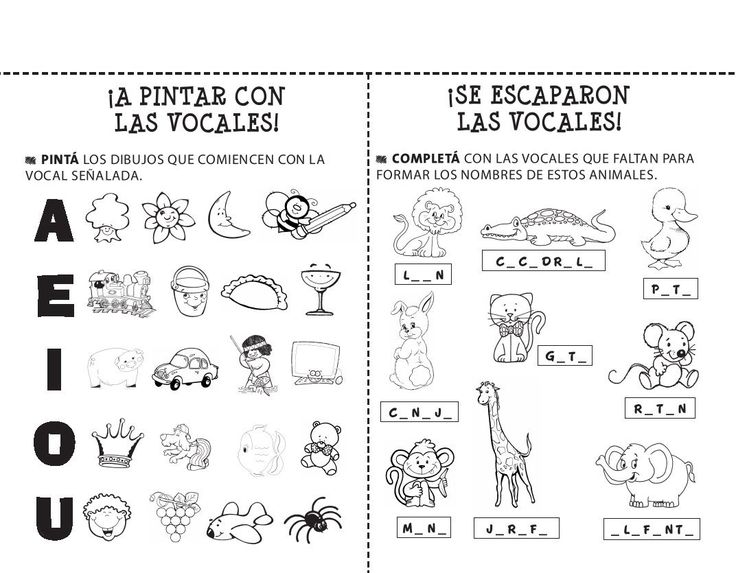 4.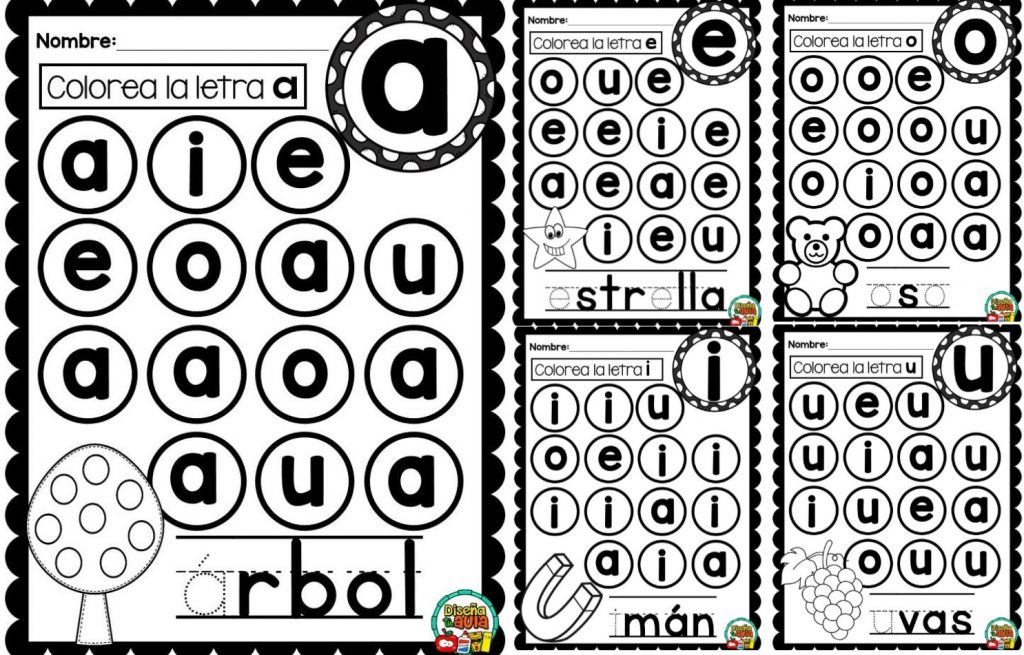 5. Dibuja un objeto, animal, personaje etc que comiencen con las siguientes vocales.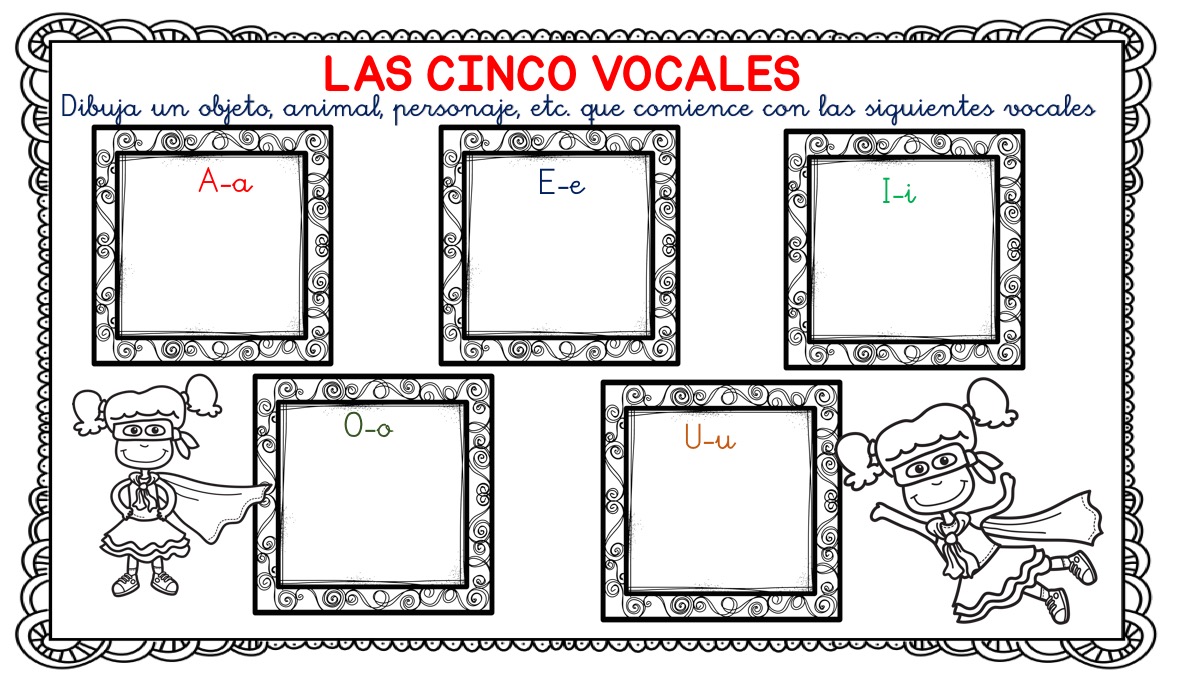 6.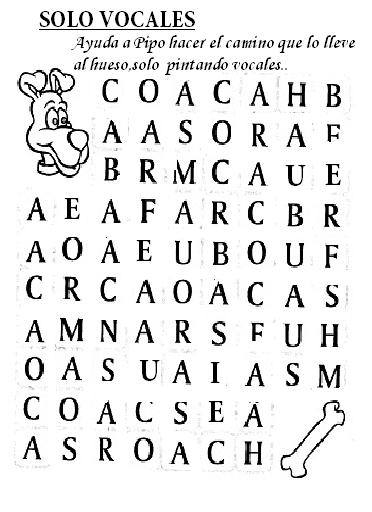 7 Escribe una vocal en cada globo y colorea.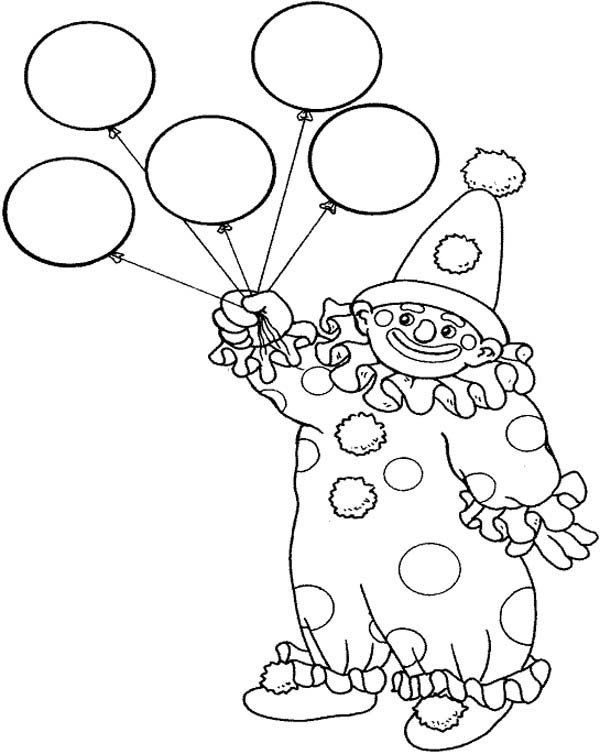 8 Colorea cada vocal como se indica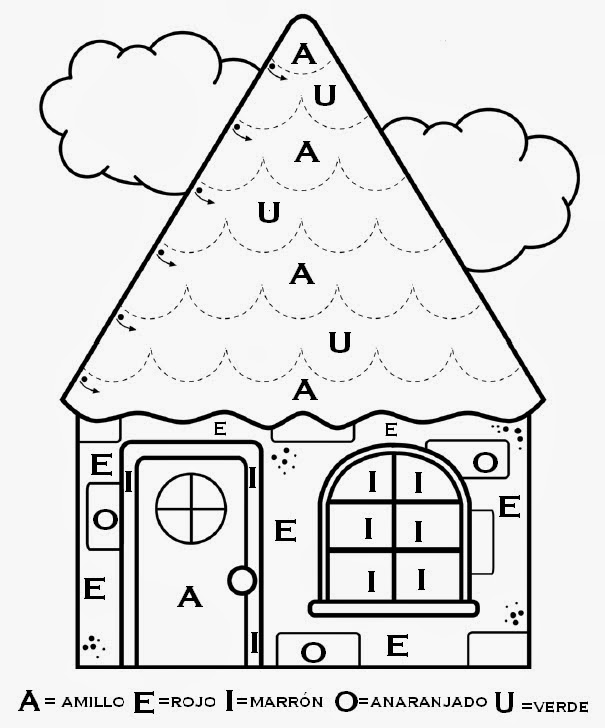 9. Encierra los diptongos en cada palabra. Usa colores.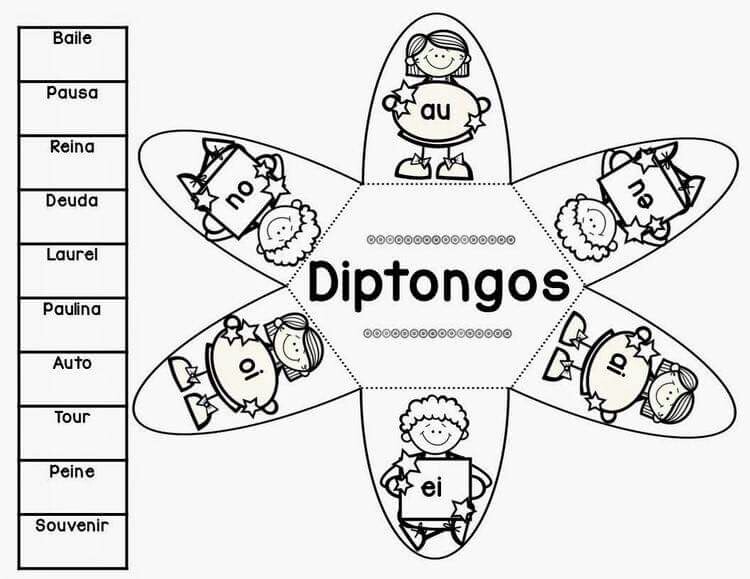 10 Escribe los diptongos que encuentres en cada palabra.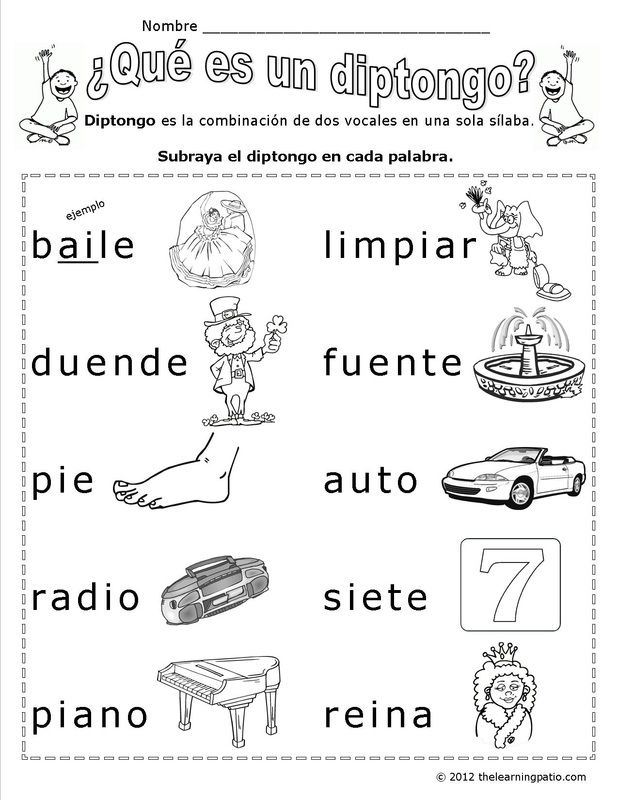                         INSTITUCION EDUCATIVA MARISCAL ROBLEDO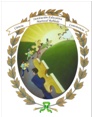 SECRETARIA DE EDUCACION MUNICIPIO DE MEDELLINSECRETARIA DE EDUCACION MUNICIPIO DE MEDELLINSECRETARIA DE EDUCACION MUNICIPIO DE MEDELLINCODIGO: GA-FEP-018                        INSTITUCION EDUCATIVA MARISCAL ROBLEDOFORMACION INTEGRAL PARA UNA MEJOR CALIDAD DE VIDAFORMACION INTEGRAL PARA UNA MEJOR CALIDAD DE VIDAFORMACION INTEGRAL PARA UNA MEJOR CALIDAD DE VIDAVERSION: 1                        INSTITUCION EDUCATIVA MARISCAL ROBLEDOTALLERES DE APOYO  PRIMER PERIODOAREA:ESPAÑOLAREA:ESPAÑOLFECHA: MARZO DE  2018GESTION ACADEMICAPROCESO DE EVALUACIONPROCESO DE EVALUACIONFECHA:  MARZO 2.018GRADO:PRIMERONOMBRE DEL ESTUDIANTE:NOMBRE DEL ESTUDIANTE:NOMBRE DEL ESTUDIANTE:DOCENTE:MARIA DE LOS  SANTOS ALMANZA OLGA BENITEZCONSUELO OCAMPODOCENTE:MARIA DE LOS  SANTOS ALMANZA OLGA BENITEZCONSUELO OCAMPOPronuncia la vocal con la que comienza el nombre de cada figura y escríbela  sobre la línea.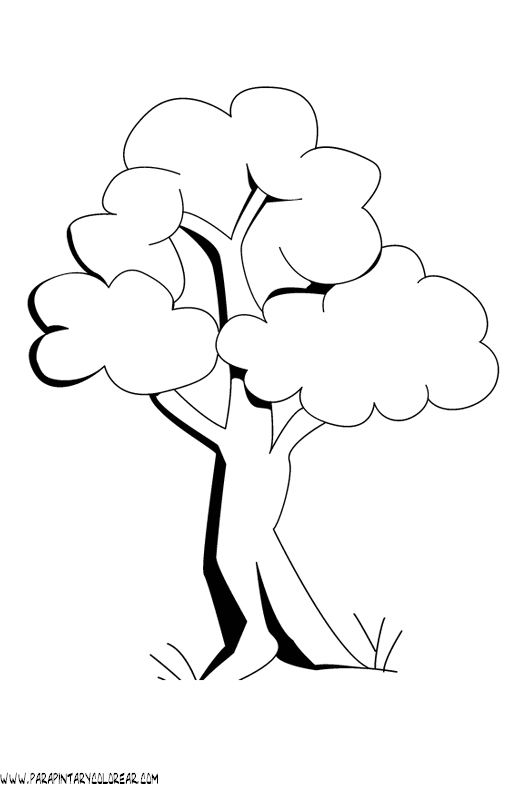 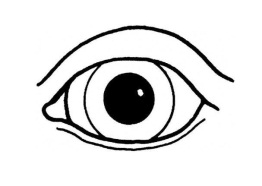 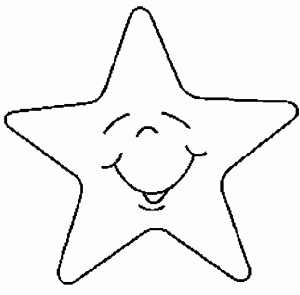 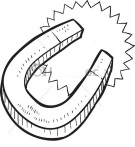 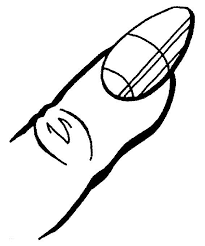 _______              _________           ________            ________         _________2.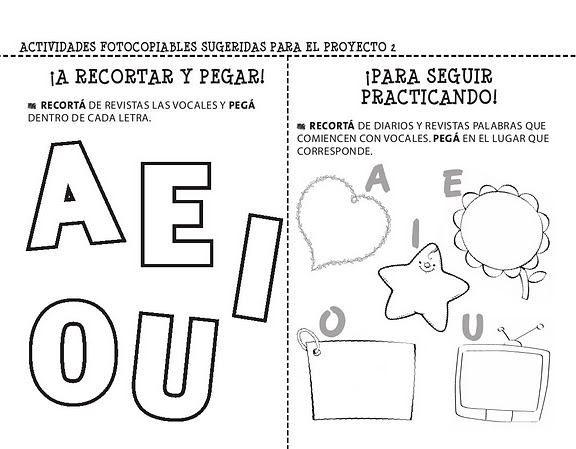 Pronuncia la vocal con la que comienza el nombre de cada figura y escríbela  sobre la línea._______              _________           ________            ________         _________2.Pronuncia la vocal con la que comienza el nombre de cada figura y escríbela  sobre la línea._______              _________           ________            ________         _________2.Pronuncia la vocal con la que comienza el nombre de cada figura y escríbela  sobre la línea._______              _________           ________            ________         _________2.Pronuncia la vocal con la que comienza el nombre de cada figura y escríbela  sobre la línea._______              _________           ________            ________         _________2.